Участь у Всеукраїнських змаганнях орієнтувальників ДДЮЦМС З 29 березня  по 02 квітня 2017 року у передгір’ї Східних Карпат біля міста Трускавець відбулися Всеукраїнські змагання серед вихованців позашкільних навчальних  закладів зі спортивного орієнтування. У змаганнях брали участь  більше 150 спортсменів у складі 13 команд позашкільних навчальних закладів з міст Харків, Львів, Дніпро, Суми, Чернігів, Коростишів,  Вінниця,  Полтава, Ужгород, Луцьк, Сєверодонецьк. 	Дніпропетровську область  представляли 16 вихованців гуртків „Спортивне орієнтування” ДДЮЦМС під керівництвом Олени Миколаївни Рудакової, майстра спорту зі спортивного орієнтування. Чотири дні юнаки та дівчата виборювали перемогу на різних за довжиною і складністю дистанціях лісистими схилами  долини гірської річки Воротище та у передмісті. Місце проведення кожного з видів змагань  було унікальним: у змаганнях на подовжених дистанціях – гірська яруго-балкова з перепадом висоти на схилах  до 200 м; на ультра-середніх дистанціях – середньопересічена з великою кількість канав і струмків; на скорочених дистанціях – яружного типу; на надкоротких дистанціях – представлена житловою забудовою.  Змагання між командами були досить напруженими і цікавими, кожна команда прагнула перемогти. Та перемогли найсильніші.В особистому заліку орієнтувальними ДДЮЦМС здобули перемогу на ультра-середніх дистанціях:золоту медаль та перше місце (у групі Ж14) Довгань Анна;бронзову медаль  та третє місце (у групі Ч16) виборов Довгань Данило.В командному заліку орієнтувальники ДДЮЦМС посіли IV місце.Успіхи в особистому заліку орієнтувальників ДДЮЦМС, мальовничі краєвиди, теплий клімат Трускавця, розкішна рослинність, багате на кисень і озон повітря сприяли позитивним емоціям всіх членів команди.Тренери команди також вдало виступали у ветеранських групах  і були призерами чемпіонату України.Вітаємо і зичимо нових перемог!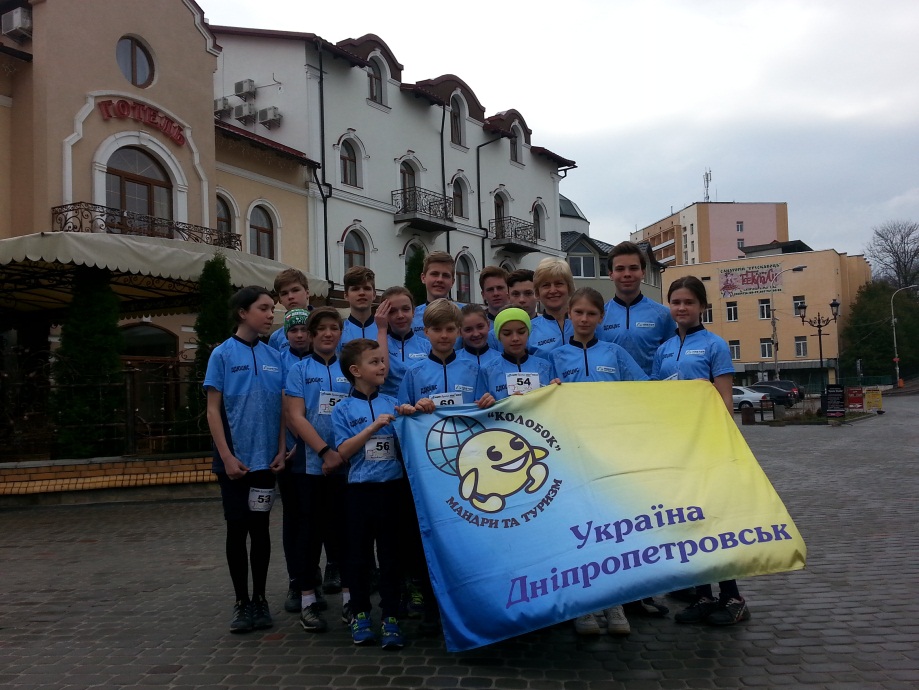 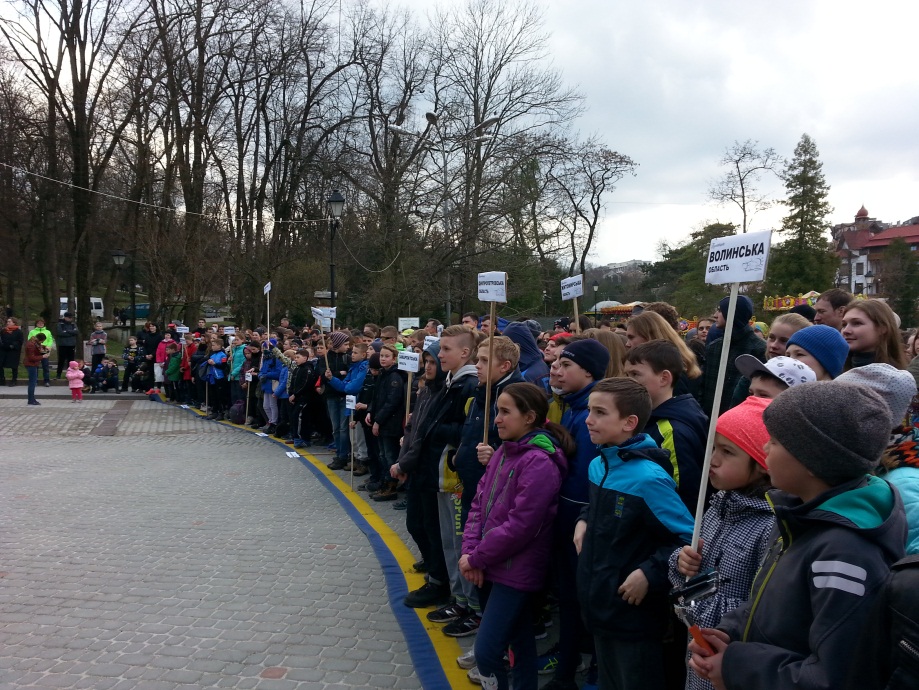 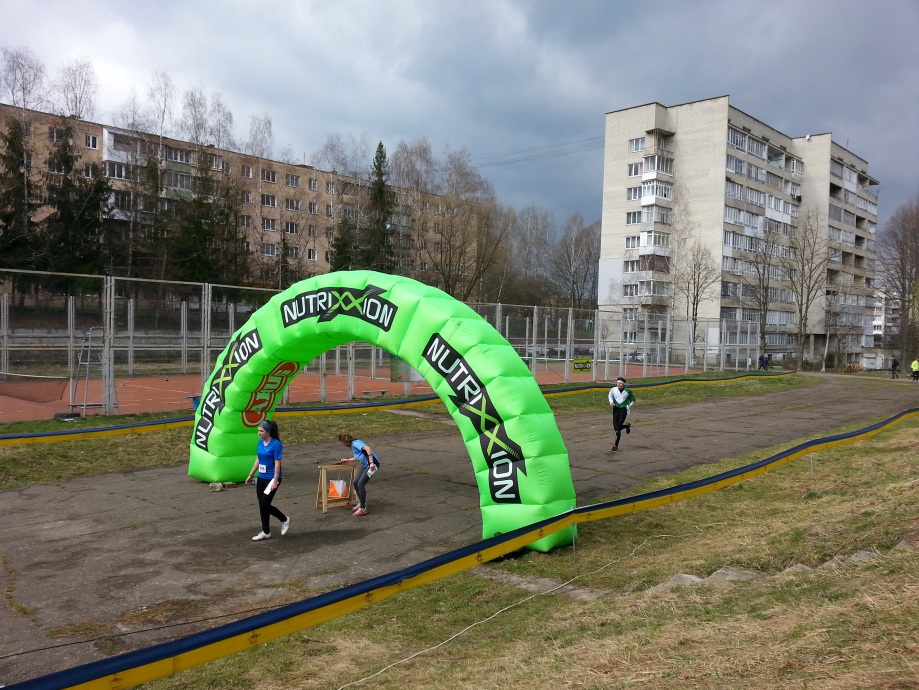 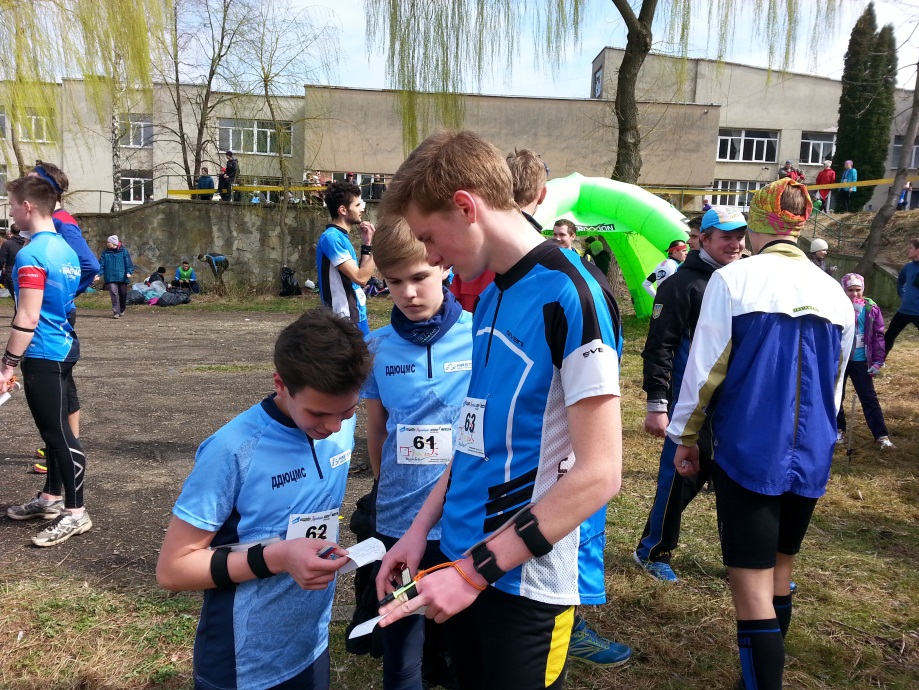 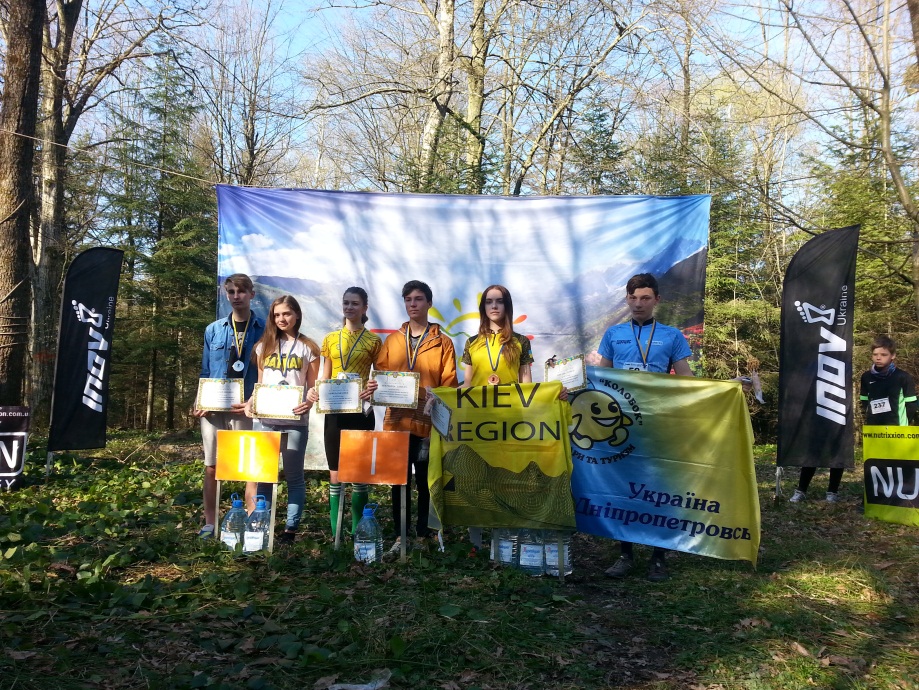 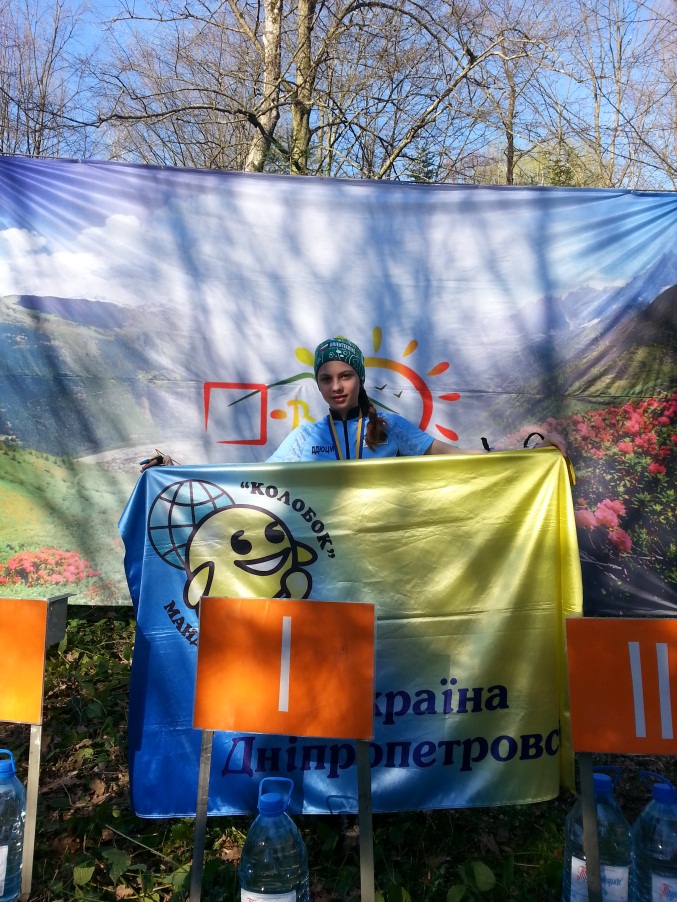 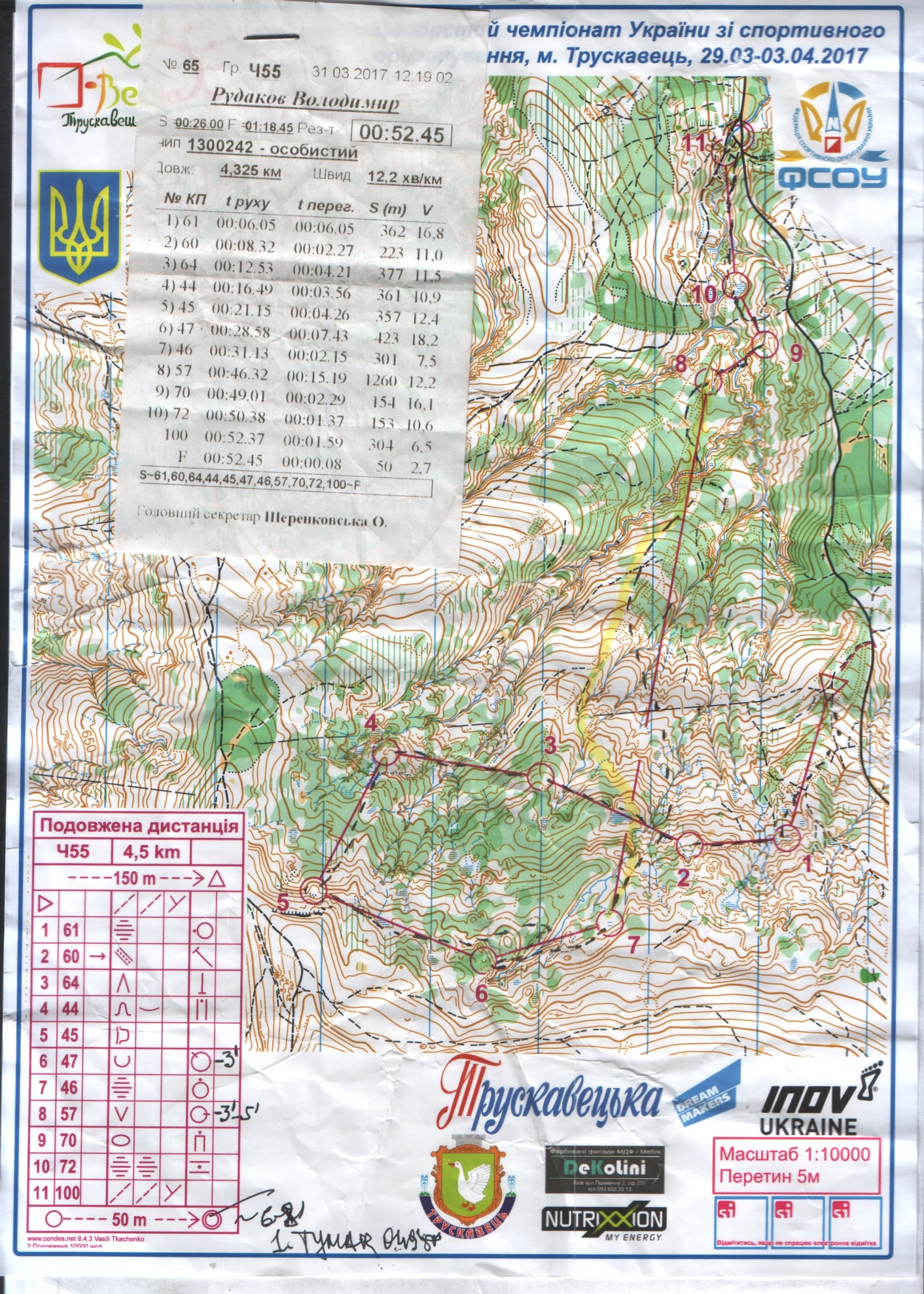 